请参见本文后附的2019年世界无线电通信大会（WRC-19）美洲国家提案（IAP）。附件1介绍了WRC-19美洲国家提案的结构。附件2介绍了WRC-19美洲国家提案的成员国支持情况表。附件：2件附件1WRC-19美洲国家提案的结构附件2WRC-19美洲国家提案的成员国支持情况表______________世界无线电通信大会（WRC-19）
2019年10月28日-11月22日，埃及沙姆沙伊赫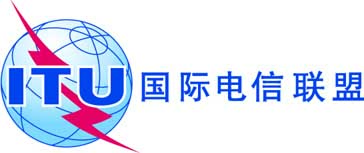 全体会议文件 11(Rev.1)-C2019年11月8日原文：西班牙文美洲国家电信委员会（CITEL）各主管部门美洲国家电信委员会（CITEL）各主管部门有关大会工作的提案有关大会工作的提案文件标题主文件有关大会工作的美洲国家提案 补遗1有关议项1.1的美洲国家提案 补遗2有关议项1.2的美洲国家提案 补遗3有关议项1.3的美洲国家提案 补遗4有关议项1.4的美洲国家提案 补遗5有关议项1.5的美洲国家提案 补遗6有关议项1.6的美洲国家提案 补遗7有关议项1.7的美洲国家提案 补遗8(Add.1)有关议项1.8的美洲国家提案 补遗8(Add.2)有关议项1.8的美洲国家提案 补遗9(Add.1)有关议项1.9.1的美洲国家提案 补遗9(Add.2)有关议项1.9.2的美洲国家提案 补遗10有关议项1.10的美洲国家提案 补遗11有关议项1.11的美洲国家提案 补遗12有关议项1.12的美洲国家提案 补遗13(Add.1)有关议项1.13的美洲国家提案 补遗13(Add.2)有关议项1.13的美洲国家提案 补遗13(Add.3)有关议项1.13的美洲国家提案 补遗13(Add.4)有关议项1.13的美洲国家提案 补遗13(Add.5)有关议项1.13的美洲国家提案 补遗13(Add.6)有关议项1.13的美洲国家提案 补遗14(Add.1)有关议项1.14的美洲国家提案 补遗14(Add.2)有关议项1.14的美洲国家提案 补遗14(Add.3)有关议项1.14的美洲国家提案 补遗14(Add.4)有关议项1.14的美洲国家提案 补遗14(Add.5)有关议项1.14的美洲国家提案 补遗15有关议项1.15的美洲国家提案 补遗16(Add.1)有关议项1.16的美洲国家提案 补遗16(Add.2)有关议项1.16的美洲国家提案 补遗16(Add.3)有关议项1.16的美洲国家提案 补遗16(Add.4)有关议项1.16的美洲国家提案 补遗16(Add.5)有关议项1.16的美洲国家提案 补遗17有关议项2的美洲国家提案 补遗18(Add.1)有关议项4的美洲国家提案 补遗18(Add.2)有关议项4的美洲国家提案 补遗19(Add.1)有关议项7(A)的美洲国家提案 补遗19(Add.2)有关议项7(B)的美洲国家提案 补遗19(Add.3)(Add.1)有关议项7(C1)的美洲国家提案 补遗19(Add.3)(Add.2)有关议项7(C2)的美洲国家提案 补遗19(Add.3)(Add.3)有关议项7(C3)的美洲国家提案 补遗19(Add.3)(Add.4)有关议项7(C4)的美洲国家提案 补遗19(Add.3)(Add.5)有关议项7(C5)的美洲国家提案 补遗19(Add.3)(Add.6)有关议项7(C6)的美洲国家提案 补遗19(Add.3)(Add.7)有关议项7(C7)的美洲国家提案 补遗19(Add.4)有关议项7(D)的美洲国家提案 补遗19(Add.7)有关议项7(G)的美洲国家提案 补遗19(Add.8)有关议项7(H)的美洲国家提案 补遗19(Add.9)有关议项7(I)的美洲国家提案 补遗19(Add.10)有关议项7(J)的美洲国家提案 补遗19(Add.11)有关议项7(K)的美洲国家提案 补遗21(Add.1)有关议项9.1.1的美洲国家提案 补遗21(Add.2)有关议项9.1.2的美洲国家提案 补遗21(Add.3)有关议项9.1.3的美洲国家提案 补遗21(Add.4)有关议项9.1.4的美洲国家提案 补遗21(Add.5)有关议项9.1.5的美洲国家提案 补遗21(Add.6)有关议项9.1.6的美洲国家提案 补遗21(Add.7)有关议项9.1.7的美洲国家提案 补遗21(Add.8)有关议项9.1.8的美洲国家提案 补遗21(Add.9)有关议项9.1.9的美洲国家提案 补遗21(Add.10)有关议项9.1的美洲国家提案（《无线电规则》第5.441B款）补遗22有关议项9.2的美洲国家提案补遗24(Add.1)有关议项的10 (A)美洲国家提案 补遗24(Add.2)有关议项10 (B)的美洲国家提案 补遗24(Add.3)有关议项10 (C)的美洲国家提案 补遗24(Add.4)有关议项10 (D)的美洲国家提案 补遗24(Add.5)有关议项10 (E)的美洲国家提案 补遗24(Add.6)有关议项10 (F)的美洲国家提案 补遗24(Add.7)有关议项10 (G)的美洲国家提案 补遗24(Add.8)有关议项10 (H)的美洲国家提案 补遗24(Add.9)有关议项10 (I)的美洲国家提案 补遗24(Add.10)有关议项10 (J)的美洲国家提案 补遗24(Add.11)有关议项10 (K)的美洲国家提案 补遗24(Add.12)有关议项10 (L)的美洲国家提案 补遗24(Add.13)有关议项10 (M)的美洲国家提案 补遗24(Add.14)有关议项10 (N)的美洲国家提案 补遗24(Add.15)有关议项10 (O)的美洲国家提案 补遗24(Add.16)有关议项10 (P)的美洲国家提案 补遗24(Add.17)有关议项10 (Q)的美洲国家提案 补遗24(Add.18)有关议项10 (R)的美洲国家提案 补遗24(Add.19)有关议项10 (S)的美洲国家提案 议项编号IAPARGATGBAHBLZBOLBBRBCANCHLCLMCTRDMADOMEQAGRDGTMGUYHNDHTIJMCKNALCAMEXNCGPNRPRGPRUSLVSURTRDURGUSAVCTVEN合计1 1150-54 MHz频段
NOCXXXXXXXXXXXXXXXXXX181 1250-54 MHz频段
NOC
ITU-R2XXXXXXXXXXXXXXXXXX181.21MOD
第5条
频率划分399.9-400.05XXXXXXXXX91.22ADD
5.A12XXXXXXXXX91.23MOD
第5条
频率划分
401-403XXXXXXXXX91.24ADD
5.B12  XXXXXXXXX91.25ADD
5.C12  XXXXXXXXX91.26SUP
第765号决议（WRC-15）XXXXXXXXX91.31MOD
460-890 MHzXXXXXXXXXXX111.32MOD
1 690-1 700 MHzXXXXXXXXXXX111.33MOD
5.289XXXXXXXXXXX111.34SUP
5.290XXXXXXXXXXX111.35ADD
5.A13  XXXXXXXXXXX111.36ADD
5.B13  XXXXXXXXXXX111.37MOD
表8A（WRC-19，修订版）确定接收地球站协调距离所需的参数XXXXXXXXXXX111.38ADD
第[A13]号新决议
（WRC-19）草案XXXXXXXXXXX111.39SUP
第766号决议（WRC-15）XXXXXXXXXXX111 41第59条ADD 59.15XXXXXXXXXX101 42第59条ADD 59.16XXXXXXXXXX101 43附录30MOD附件7XXXXXXXXXX101 44附录30MOD 1) 11.7-12.2 GHz频段XXXXXXXXXX101 45附录30MOD2) 12.2-12.7 GHz频段XXXXXXXXXX101 46附录30SUP 3) 11.7-12.2 GHz频段XXXXXXXXXX101 47附录30SUP表1：37.2°W和10°E之间允许的轨道弧部分XXXXXXXXXX101 48附录30SUP 表2：37.2°W和10°E之间标称的轨道弧的位置XXXXXXXXXX101 49附录30NOCB：按照组合离卫星群中心0.2°标称轨位的空间电台制定的。XXXXXXXXXX101 410附录30ADD第[A14-LIMITA3]号新决议（WRC-19）草案在11.7-12.2 GHz频段对位于37.2° W和10 E对地静止卫星轨道弧中的已实施BSS网络的保护XXXXXXXXXX101 411附录30ADD第[B14-PRIORITY]号新决议（WRC-19）草案在WRC-19部分删除附录30附件7后的附加临时规则措施XXXXXXXXXX101 412附录30ADD第[C14-LIMITA1A2]号新决议（WRC-19）草案2区FSS网络在11.7-12.2 GHz频段中与1区位于37.2 W以西的BSS指配，以及1区FSS网络在12.5-12.7 GHz频段中与2区位于54 W以东的BSS指配协调的必要性XXXXXXXXXX101 413附录30ADD第[D14-ENTRY-INTO-FORCE]号新决议（WRC-19）草案经2019年世界无线电通信大会修订的《无线电规则》某些条款的临时实施XXXXXXXXXX101 414附录30SUP第557号决议（WRC-15）XXXXXXXXXX101.51MOD
15.4-18.4 GHzXXXXXXXXXX101.52MOD
18.4-22 GHzXXXXXXXXXX101.53MOD
24.75-29.9 GHzXXXXXXXXXX101.54ADD
5.A15XXXXXXXXXX101.55ADD
第[AGENDA ITEM 1.5]号新决议（WRC-19）草案XXXXXXXXXX101.56MOD
表A、B、C和D的脚注XXXXXXXXXX101.57SUP
第158号决议（WRC-15）XXXXXXXXXX101.61MOD
34.2-40 GHzXXXXXXXXXX101.62MOD
40-47.5 GHz1.63MOD
47.5 – 51.4 GHz1.64ADD
5.A16XXXXXXXXXX101.65MOD
5.338AXXXXXXXXXX101.66MOD
9.35XXXXXXXXXX101.67MOD
MOD 19 9.35.1XXXXXXXXXX101.68ADD
22.5L	9)XXXXXXXXXX101.69ADD
22.5MXXXXXXXXXX101.610ADD
第[A16-A]号新决议
（WRC-19）草案XXXXXXXXXX101.611ADD
第[A16]号新决议
（WRC-19）草案XXXXXXXXXX101.612MOD
第750号决议
（WRC-19，修订版）XXXXXXXXX91.71NOC第5条
第IV节 – 频率划分表（见第2.1款）XXXXXXXXX91.72SUP第659号决议（WRC-15）XXXXXXXXX91.8A1MOD
5.79XXXXXXXXXXXXX131.8A2MOD
495-1 800 kHzXXXXXXXXXXXXX131.8A3ADD
5.A18XXXXXXXXXXXXX131.8A4MOD
附录17（WRC-19，修订版）水上移动业务高频频段内的频率和频道配置（见第52条）XXXXXXXXXXXXX131.8A5SUP
附件1*     （WRC-15）水上移动业务高频频段内的频率和频道配置，
有效期至2016年12月   （WRC-12）XXXXXXXXXXXXX131.8A6MOD
附件2     （WRC-15）于2017年1月1日生效的水上移动业务高频频段内未来的频率和信道安排     （WRC-12）XXXXXXXXXXXXX131.8A7MOD
A部分 – 细分频段表
    （WRC-19）在4 000 kHz和27 500 kHz之间划分给水上移动业务的
各专用频段内使用的频率（kHz）（完）XXXXXXXXXXXXX131.8A8SUP
第359号决议
（WRC-15，修订版）XXXXXXXXXXXXX131 8 / B11 610-1 660 MHz频段
第5条频率划分
第IV节 – 频率划分表
（见第2.1款）
MOD 5.364 & 5.368XXXXXXXXXXXXXXXXXXXX201 8 / B21 616-1 626 5 MHz频段
第5条频率划分
第IV节 – 频率划分表（见第2.1款）
ADD 5.GMDSSXXXXXXXXXXXXXXXXXXXX201 8 / B31 610-1 626 5 MHz频段
第5条频率划分
第IV节 – 频率划分表（见第2.1款）
MOD 5.364XXXXXXXXXXXXXXXXXXXX201 8 / B41 610-1 616 MHz频段
第5条频率划分
第IV节 – 频率划分表（见第2.1款）
MOD 5.368XXXXXXXXXXXXXXXXXXXX201 8 / B51 616-1 626 5 MHz频段
第33条
第七章 – 遇险和安全通信。
MOD 33.50XXXXXXXXXXXXXXXXXXXX201 8 / B61 616-1 626 5 MHz频段
第33条
第七章 – 遇险和安全通信。MOD 33.53XXXXXXXXXXXXXXXXXXXX201 8 / B71 616-1 626 5 MHz频段
附录15
表15-2（WRC-15）
MODXXXXXXXXXXXXXXXXXXXX201 8 / B8SUP
第359号决议
（WRC-15，修订版）
考虑为实现全球水上遇险和安全系统更新
和现代化制定规则条款XXXXXXXXXXXXXXXXXXXX201.9 / 1.9.11MOD
附录18（WRC-19，修订版）有关表格的注释“f”XXXXXXXXXXXXX131.9 / 1.9.12MOD
附录18（WRC-19，修订版）VHF水上移动频段内的发射频率表XXXXXXXXXXXXX131.9 / 1.9.13MOD
附录18（WRC-19，修订版）有关表格的注释XXXXXXXXXXXXX131.9 / 1.9.14SUP第362号决议（WRC-15，修订版）XXXXXXXXXXXXX131.9.21MOD
第5条频率划分148-161.9375 MHzXXXXXXXXXX101.9.22MOD5.228AAXXXXXXXXXX101.9.23ADD
5.A192XXXXXXXXXX101.9.24MOD
5.208AXXXXXXXXXX101.9.25MOD
5.208BXXXXXXXXXX101.9.26MOD
附录18（CMR-19，修订版）XXXXXXXXXX101.9.27MOD
有关表格的注释
w)XXXXXXXXXX101.9.28MOD
有关表格的注释
ww)XXXXXXXXXX101.9.29MOD
有关表格的注释
x)XXXXXXXXXX101.9.210MOD
有关表格的注释
xx)XXXXXXXXXX101.9.211MOD
有关表格的注释
z)XXXXXXXXXX101.9.212MOD
有关表格的注释
zx)XXXXXXXXXX101.9.213MOD
有关表格的注释
zz)XXXXXXXXXX101.9.214ADD
AAA)XXXXXXXXXX101.9.215MOD
第739号决议XXXXXXXXXX101.9.216SUP
第360号（CMR-15，修订版）XXXXXXXXXX101.9.217MOD
附录5（WRC-19，修订版）按照第9条的规定确定应与其进行协调或达成协议的主管部门XXXXXXXXXX101.9.218MOD
表5-1（续）
（WRC-19，修订版）XXXXXXXXXX101 101第5条频率划分NOCXXXXXXXXXXXXXXX151 102第七章遇险和安全通信第30条一般规定第I节 – 引言MOD 30.1XXXXXXXXXXXXXXX151 103第七章遇险和安全通信第30条一般规定第I节 – 引言ADD 30.1AXXXXXXXXXXXXXXX151 104第34A条全球航空遇险和安全系统ADDXXXXXXXXXXXXXXX151 105第34A条全球航空遇险和安全系统ADD 34A.1XXXXXXXXXXXXXXX151 106第34A条全球航空遇险和安全系统ADD 34A.2XXXXXXXXXXXXXXX151 107第426号决议（WRC-15）有关引入和使用全球航空遇险和安全系统的频谱需求和规则规定的研究SUPXXXXXXXXXXXXXXX151 111NOC
条款
没有必要专门为铁路无线电通信系统确定频谱XXXXXXXXXXXXXXXXXX181 112NOC
附录
没有必要专门为铁路无线电通信系统确定频谱XXXXXXXXXXXXXXXXXX181 113SUP
第236号决议（WRC-15）
列车与轨旁间铁路无线电通信系统XXXXXXXXXXXXXXXXXX181 121NOC
条款
无需专门为智能交通系统确定频谱XXXXXXXXXXXXXXXXXXXX201 122NOC
附录
无需专门为智能交通系统确定频谱XXXXXXXXXXXXXXXXXXXX201 123SUP
第237号决议（WRC-15）
智能交通系统应用XXXXXXXXXXXXXXXXXXXX201 13/26(24 25-27 5 GHz)1第5条频率划分第IV节 – 频率划分表（见第2.1款）22-24.75 GHzMODXXXXXXXXXXXXXXXXX171 13/26(24 25-27 5 GHz)2第5条频率划分第IV节 – 频率划分表（见第2.1款）24.75-29.9 GHzMODXXXXXXXXXXXXXXXXX171 13/26(24 25-27 5 GHz)3第5条ADD 5.A113XXXXXXXXXXXXXXXXX171 13/26(24 25-27 5 GHz)4第5条MOD 5.338AXXXXXXXXXXXXXXXXX171 13/26(24 25-27 5 GHz)5第750号决议
（WRC-19，修订版)卫星地球探测业务（无源）和相关有源业务间的兼容性MODXXXXXXXXXXXXXXXXX171 13/26(24 25-27 5 GHz)6第[A113-IMT 26 GHZ]号新决议草案（WRC-19）24.25-27.5 GHz频段内的国际移动通信ADDXXXXXXXXXXXXXXXXX171 13/32(31 8-33 4 GHz)7第5条频率划分第IV节 – 频率划分表29.9-34.2 GHzNOCXXXXXXXXXXXXXXXX161.13/40(37-43.5 GHz)8第5条频率划分34.2–40 GHz频段MODXXXXXXXXXXXXXXXXX171.13/40(37-43.5 GHz)9第5条频率划分40–47.5 GHz频段MODXXXXXXXXXXXXXXXXX171.13/40(37-43.5 GHz)10第5条频率划分5.BDC113ADDXXXXXXXXXXXXXXXXX171.13/40(37-43.5 GHz)11ADD第[BCD113-40GHZ]号新决议（WRC-19）草案XXXXXXXXXXXXXXXXX171.13/50(43.5-52.6 GHz)12第5条频率划分43.5–47 GHz频段NOCXXXXXXXXXXXXX131.13/50(43.5-52.6 GHz)13第5条频率划分47–47.2 GHz频段NOCXXXXXXXXXXXX121.13/50(43.5-52.6 GHz)14第5条频率划分47.2–47.5 GHz频段MODXXXXXXXXXX101.13/50(43.5-52.6 GHz)15第5条频率划分47.5–48.2 GHz频段MODXXXXXXXXXX101.13/50(43.5-52.6 GHz)165.H113
ADDXXXXXXXXXX101.13/50(43.5-52.6 GHz)17第5条频率划分48.2 -50.2 GHz频段NOCXXXXXXXXXXXXXXX151.13/66(66-71 GHz)18第5条频率划分66–71 GHz频段NOCXXXXXXXXXXXXXXX151 13/70-80(71-76 GHz, 81-86 GHz)19第5条频率划分第IV节 – 频率划分表71-76 GHzNOCXXXXXXXXXXXXXX141 13/70-80(71-76 GHz, 81-86 GHz)20第5条频率划分第IV节 – 频率划分表81-86 GHzNOCXXXXXXXXXXXXXX121-14-22(21 4-22 GHz)1第5条频率划分第IV节 – 频率划分表18.4-22 GHzMODXXXXXXXXXXXXXX141-14-22(21 4-22 GHz)2第5条ADD 5.B114XXXXXXXXXXXXXX141-14-22(21 4-22 GHz)3第[B114]号决议（WRC-19）2区固定业务高空平台电台（HAPS）对21.4-22 GHz频段的使用ADDXXXXXXXXXXXXXX141.14/26(24.25–27.5 GHz)4第5条频率划分MOD 22–24.75GHz频段XXXXXXXXXX101.14/26(24.25–27.5 GHz)5ADD第5条频率划分MOD24.75–29.9 GHz频段XXXXXXXXXX101.14/26(24.25–27.5 GHz)6ADD第5条频率划分5.C114XXXXXXXXXXX111.14/26(24.25–27.5 GHz)7第5条频率划分MOD 25.25–27 GHz频段XXXXXXXXXXX111.14/26(24.25–27.5 GHz)8ADD第5条频率划分5.D114XXXXXXXXXXX111.14/26(24.25–27.5 GHz)9ADD第[C114]号新决议（WRC-19）草案XXXXXXXXXXX111-14-38(38-39 5 GHz)10第5条频率划分第IV节 – 频率划分表34.2-40 GHzMODXXXXXXXXXXXXXX141-14-38(38-39 5 GHz)11第5条ADD 5.G114XXXXXXXXXXXXXX141-14-38(38-39 5 GHz)12ADD新决议XXXXXXXXXXXXXX141.14/47(47.2-47.5 & 47.9-48.2 GHz)13第5条频率划分MOD40–47.5 GHz频段XXXXXXXXXXX111.14/47(47.2-47.5 & 47.9-48.2 GHz)14MOD第5条频率划分5.552AXXXXXXXXXXX111.14/47(47.2-47.5 & 47.9-48.2 GHz)15MOD第5条频率划分5.552AXXXXXXXXXXX111.14/47(47.2-47.5 & 47.9-48.2 GHz)16MOD第122号决议（WRC-19，修订版）XXXXXXXXXXX111.1417MOD第11条
频率指配的通知和登记11.9XXXXXXX71.1418MOD第11条
频率指配的通知和登记11.26XXXXXXX71.1419MOD附录4（WRC-19，修订版）
附件1表2XXXXXXX71.151248–3 000 GHz频段MOD第5条频率划分XXXXXXXXXXXX121.152ADD第5条频率划分5.A115XXXXXXXXXXXX121.153NOC第5条频率划分5.565XXXXXXXXXXXX121.154SUP第767号决议（WRC-15）开展相关研究，以为各主管部门使用在275-450 GHz频率
范围内操作的陆地移动和固定业务应用确定频谱XXXXXXXXXXXX121 16(5150 - 5250 MHz)1第229号决议
（WRC-19，修订版）为实施无线接入系统（包括无线电局域网）移动业务对
5 150-5 250 MHz、5 250-5 350 MHz和5 470- 5 725 MHz频段的使用MODXXXXXXXXXXXXXXXXX171 16(5150 - 5250 MHz)2第229号决议
（WRC-19，修订版）为实施无线接入系统（包括无线电局域网）移动业务对
5 150-5 250 MHz、5 250-5 350 MHz和5 470- 5 725 MHz频段的使用MOD 5.446AXXXXXXXXXXXXXXXXX171 16(5150 - 5250 MHz)3MOD 5.446CXXXXXXXXXXXXXXXXX171 16(5150 - 5250 MHz)4ADD 5.446DXXXXXXXXXXXXXXXXX171 16(5150 - 5250 MHz)5MOD 4 800-5 250 MHzXXXXXXXXXXXXXXXXX171 16(5250 - 5350 MHz)6NOC
第5条频率划分第IV节 – 频率划分表（见第2.1款）
5 250 - 5 570 MHzXXXXXXXXXXXXXXXXXXX191 16(5350 -5470 MHz)7NOC
第5条频率划分第IV节 – 频率划分表（见第2.1款）
5 250 - 5 570 MHzXXXXXXXXXXXXXXXXXXX191 16(5725 -5850 MHz)8NOC
第5条频率划分第IV节 – 频率划分表
（见第2.1款）
5 570-6 700 MHzXXXXXXXXXXXXX131 16(5850 -5925 MHz)9NOC
第5条频率划分第IV节 – 频率划分表（见第2.1款）
5 570-6 700 MHzXXXXXXXXXXXXXXXXXXX1921MOD
第27号决议
（WRC-19，修订版）XXXXXX622SUP
第28号决议
（WRC-15，修订版）XXXXXXX741MOD
第425号决议（WRC-19）XXXXXXXX841MOD
第95号决议
（WRC-07，修订版）XXXXXXXX87 /A1MOD
第11条
频率指配的通知和登记
11.44XXXXXX67 /A2MOD
第11条
频率指配的通知和登记
11.44.2XXXXXX67 /A3MOD
第11条
频率指配的通知和登记
11.44.3XXXXXX67 /A4MOD
第11条
频率指配的通知和登记
11.44CXXXXXX67 /A5ADD
第11条
频率指配的通知和登记
11.44C.1XXXXXX67 /A6ADD
第11条
频率指配的通知和登记
11.44C.2XXXXXX67 /A7ADD
第11条
频率指配的通知和登记
11.44C.4XXXXXX67 /A8MOD
第11条
频率指配的通知和登记
11.49XXXXXX67 /A9ADD
第11条
频率指配的通知和登记
11.49.2XXXXXX67 /A10ADD
第11条
频率指配的通知和登记
11.49.3XXXXXX67 /A11ADD
第11条
频率指配的通知和登记
11.49.4XXXXXX67 /A12ADD
第11条
第III节XXXXXX67 /A13ADD
第11条
频率指配的通知和登记
11.51XXXXXX67 /A14MOD
第13条
给无线电通信局的指示
13.6XXXXXX67 /A15ADD
第13条
给无线电通信局的指示
13.6.1XXXXXX67 /A16ADD
第[A7(A)-NGSO-MILESTONES]号决议（WRC-19）XXXXXX67 /A17MOD
附录4（WRC-19，修订版）附件2表A、B、C和D的脚注XXXXXX67 /B1MOD
附录5（WRC-19，修订版）表5-1XXXXXXXX87 /C11MOD
附录30B（WRC-19，修订版）XXXXXXXXX97 /C12MOD
附录30B（WRC-19，修订版）第8条XXXXXXXXX97 /C13MOD
附录30B（WRC-19，修订版）第8条8.13XXXXXXXXX97 /C21ADD
附录30B（WRC-19，修订版）第6条6.1之二XXXXXXXXX97 /C22ADD
附录30B（WRC-19，修订版）第6条6.17之二XXXXXXXXX97 /C31MOD
附录30B（WRC-19，修订版）第6条XXXXXXXXX97 /C32ADD
附录30B（WRC-19，修订版）第6条6.15之二XXXXXXXXX97 /C41MOD
附录30（WRC-19，修订版）第4条4.1.12之二XXXXXXXXX97 /C42MOD
附录30（WRC-19，修订版）第4条4.1.16之二XXXXXXXXX97 /C43MOD
附录30A（WRC-19，修订版）第4条4.1.12之二XXXXXXXXX97 /C44MOD
附录30A（WRC-19，修订版）第4条4.2.16之二XXXXXXXXX97-C51第11条频率指配的通知和
登记（WRC 15）第II节 – 通知单的审查和频率指配
在《频率登记总表》中的登记MOD 11.46 XXXXXXXXX97-C52第11条频率指配的通知和
登记(WRC 15)第II节 – 通知单的审查和频率指配
在《频率登记总表》中的登记ADD  x11.46.1XXXXXXXXX97 /C61MOD
附录4（WRC-15，修订版）附件2表A、B、C和D的脚注XXXXXXXXX97 /C62MOD
附录4（WRC-15，修订版）附件2表CXXXXXXXXX97 /C63MOD
附录30B（WRC-15，修订版）第6条6.17XXXXXXXXX97 /C71ADD
附录30B（WRC-15，修订版）第6条6.15之二XXXXXXXXX97 /C72MOD附录30B（WRC-15，修订版）第8条XXXXXXXXX97 /C73ADD附录30B（WRC-15，修订版）第8条8.16之二XXXXXXXXX97 /C74MOD附录30A（WRC-15，修订版）第5条5.2XXXXXXXXX97 /C75MOD附录30A（WRC-15，修订版）第5条5.2.6XXXXXXXXX97 /D1MOD第9条（WRC-15，修订版）9.36XXXXXXXX87 /D2MOD第9条（WRC-15，修订版）9.36.1XXXXXXXX87 /D3MOD第9条（WRC-15，修订版）9.52CXXXXXXXX87 /D4MOD第9条（WRC-15，修订版）9.53AXXXXXXXX87 / G   1NOC
附录30（WRC-15，修订版）第4条XXXXXXXXX97 / G   2NOC
附录30A（WRC-15，修订版）第4条XXXXXXXXX97 / H   1MOD
附录4（WRC-15，修订版）
附件2
表A、B、C和D的脚注XXXXXXXX87 / I1MOD
第9条第I节 – 卫星网络或卫星系统资料的提前公布XXXXXXXX87 / I	2MOD
第9条第I节 –提前公布9.1XXXXXXXX87 / I	3MOD
第9条9.2BXXXXXXXX87 / I	4MOD
第9条A.9.4XXXXXXXX87 / I	5MOD
第9条9.3XXXXXXXX87 / I	6ADD
第9条9.3.1XXXXXXXX87 / I	7MOD
第11条频率的通知和登记XXXXXXXX87 / I	8MOD
第11条A.11.2XXXXXXXX87 / I	9MOD
附录4（WRC-15，修订版）附件2表A、B、C和D的脚注XXXXXXXX87 / I	10ADD新决议草案附录4
（WRC-15，修订版）附件2表A、B、C和D的脚注XXXXXXXX87 / J   1NOC
附录30（WRC-15，修订版）
附件1XXXXXXXX87-K1附录30（WRC-15，修订版）*关于11.7-12.2 GHz（3区）、11.7-12.5 GHz（1区）和12.2-12.7 GHz（2区）频段内所有业务的条款以及与卫星广播业务的相关规划和指配表（WRC-03）第4条（WRC-15，修订版）用于2区规划的修改或1区和
3区3附加使用的程序4 1	适用于1区和3区的条款MOD 4.1.12xxADD xxXXXXXXXX87-K2附录30（WRC-15，修订版）*关于11.7-12.2 GHz（3区）、11.7-12.5 GHz（1区）和12.2-12.7 GHz（2区）频段内所有业务的条款以及与卫星广播业务的相关规划和指配表（WRC-03）第4条（WRC-15，修订版）用于2区规划的修改或1区和
3区3附加使用的程序4 2	适用于2区的条款MOD 4.2.16XX1ADD xxXXXXXXXX87-K3附录30A（WRC-15，修订版）*关于1区和3区14.5-14.8 GHz2和17.3-18.1 GHz及2区17.3-17.8 GHz
频段内卫星广播业务
（1区11.7-12.5 GHz、2区12.2-12.7 GHz
和3区11.7-12.2 GHz）馈线链路条款
和相关规划和列表1（WRC-03）第4条（WRC-15，修订版）关于修改2区馈线链路规划或1区和3区附加使用的程序4 1	适用于1区和3区的条款MOD 4.1.12xxADD xxXXXXXXXX87-K4附录30A（WRC-15，修订版）*关于1区和3区14.5-14.8 GHz2和17.3-18.1 GHz及2区17.3-17.8 GHz
频段内卫星广播业务
（1区11.7-12.5 GHz、2区12.2-12.7 GHz
和3区11.7-12.2 GHz）馈线链路条款
和相关规划和列表1（WRC-03）第4条（WRC-15，修订版）关于修改2区馈线链路规划或1区和3区附加使用的程序4 2	适用于2区的条款MOD 4.2.16xx1ADD xx1XXXXXXXX87-K5附录30B（WRC-15，修订版）4 500-4 800 MHz、6 725-7 025 MHz、10.70-10.95 GHz、11.20-11.45 GHz和12.75-13.25 GHz频段内卫星固定业务的条款和相关规划第6条（WRC-15，修订版）将分配转换为指配或引入一个附加系统或修改列表中的一项指配的程序（WRC-15）MOD 6.21ADD 8XXXXXXXX89.11MOD
5.441BXXXXX59.1 / 9.1.1   1NOC
条款XXXXXXXXXXXX129.1 / 9.1.1   2NOC
附录XXXXXXXXXXXX129.1 / 9.1.1   3MOD
第212号决议
（WRC-19，修订版）XXXXXXXXXXXX129 1 / 9 1 211 452-1 492 MHz频段
NOC
ITU-R2XXXXXXXXXXXXXXXXXXX199 1 / 9 1 221 452-1 492 MHz频段
NOC
第5条频率划分第IV节 – 频率划分表（见第2.1款）XXXXXXXXXXXXXXXXXXX199 1 / 9 1 31C-频段(FSS)
NOC
第21条XXXXXXXX89 1 / 9 1 32C-频段(FSS)
NOC
第22条XXXXXXXX89 1 / 9 1 33C-频段(FSS)
SUP
第157号决议
（WRC-15，修订版）XXXXXXXX89 1 / 9 1 41第763号决议
（WRC-15，修订版）亚轨道飞行器载电台SUPXXXXXXXXXXXX129 1 / 9 1 51第5条频率划分第IV节 – 频率划分表
（见第2.1款）MOD 5.447FXXXXXXXXXXXXX139 1 / 9 1 52第5条频率划分第IV节 – 频率划分表
（见第2.1款）MOD 5 450AXXXXXXXXXXXXX139 1 / 9 1 53第764号决议（WRC-15）审查在《无线电规则》第5.447F和5.450A款中引证
ITU-R M.1638-1和M.1849-1建议书
的技术和规则影响SUPXXXXXXXXXXXXX139 1 / 9 1 61条款第15.12、15.12.1、15.13、15.13.1款,NOCXXXXXXXXXXXXXXX159 1 / 9 1 62附录第15.12、15.12.1、15.13、15.13.1款NOCXXXXXXXXXXXXXXX159 1 / 9 1 63第958号决议（WRC-15）为筹备2019年世界无线电通信大会需开展的紧急研究SUPXXXXXXXXXXXXXXX159 1 / 9 1 71NOC
《无线电规则》（WRC-15）
第1卷XXXXXX69 1 / 9 1 72NOC
《无线电规则》（WRC-15）
第2卷XXXXXX69 1 / 9 1 73SUP
第958号决议（WRC-15）附件项目2
为筹备2019年世界无线电通信大会需开展的紧急研究XXXXXX69 1 / 9 1 81NOC
条款没有必要为物联网或M2M确定具体频谱XXXXXXXXXXXXXXXXXXX199 1 / 9 1 82NOC
附录
没有必要为物联网或M2M确定具体频谱XXXXXXXXXXXXXXXXXXX199 1 / 9 1 83SUP
第958号决议（WRC-15）附件XXXXXXXXXXXXXXXXXXX199.1 / 9.1.9   151.4 - 55.78 GHz频段MOD
第5条频率划分XXXXXXXX89.1 / 9.1.9   2MOD
第5条频率划分
5.338AXXXXXXXX89.1 / 9.1.9   3ADD
第5条频率划分
5.A919XXXXXXXX89.1 / 9.1.9   4ADD
第5条频率划分
5.B919XXXXXXXX89.1 / 9.1.9   5MOD
第21条
表21-2（WRC-19，修订版）XXXXXXXX89.1 / 9.1.9   6MOD
第21条
表21-3（WRC-19，修订版）XXXXXXXX89.1 / 9.1.9   7MOD
附录4（WRC-15，修订版）
附件2
表A、B、C和D的脚注XXXXXXXX89.1 / 9.1.9   8MOD
附录7（WRC-15，修订版）
附件7
表7 CXXXXXXXX89.1 / 9.1.9   9MOD
第750号决议（WRC-19，修订版）XXXXXXXX89.21MOD表1在2016年版《无线电规则》中发现的印刷和其它明显错误XXXXXXX79.22MOD
表2《无线电规则》中前后矛盾之处和含义不清晰的条款XXXXXXX79.23MOD
表3《无线电规则》中可能需要更新的案文XXXXXXX79.24MOD
9.1AXXXXXXX79.25MOD
第9条第IA分节 – 提前公布不需经第II节协调程序的卫星网络或卫星系统的资料XXXXXXX79.26与4号文件补遗2第3.1.3.6节相关的意见XXXXXXX79.27与4号文件补遗2第3.1.3.4节相关的意见XXXXXXX79.28NOC11.49XXXXXXX79.29第11条频率指配的通知和登记XXXXXXX79.210与4号文件补遗2第3.1.4.2.1节相关的意见XXXXXXX79.211与4号文件补遗2第3.1.4.2.2节相关的意见XXXXXXX79.212MOD
第21条表21-4（WRC-19，修订版）XXXXXXX79.213MOD
有关通过4号文件补遗2第3.3.2.5节的第3.3.2.1节的提案XXXXXXX79.214MOD对第49号决议（WRC-15，修订版）的拟议修正XXXXXXX710(A)1ADD第[IAP/10(A)2023]号新决议（WRC-19）草案2023年世界无线电通信大会议程XXXXXXXXXXXXXXX1510(A)2ADD第[AERO WIDEBAND HF]号新决议（WRC-19）草案更新《无线电规则》附录27，以支持航空宽带HF现代化XXXXXXXXXXXXXXX1510(A)3SUP第810号决议XXXXXXXXXXXXXXX1510(B)4ADD第[IAP/10(B)2023]号新决议（WRC-19）草案2023年世界无线电通信大会议程XXXXXXXXXXXXXXX1510(B)5ADD第[HA-IMT-BS]号新决议草案（WRC-19）草案在IMT区域统一的2.7 GHz以下某些频段使用高空IMT基站XXXXXXXXXXXXXXX1510(C)6ADD第[IAP/10(C)2027]号新决议（WRC-19）草案2027年世界无线电通信大会议程XXXXXXXXXXXXX1310(C)7MOD第657号决议（WRC-19）保护依赖无线电频谱的全球预测和告警空间气象传感器XXXXXXXXXXXXX1310(D)8ADD第[IAP/10(D)2023]号新决议（WRC-19）草案2023年世界无线电通信大会议程XXXXXXXXXX1010(D)9MOD第361号决议（WRC-19，修订版）GMDSS和电子导航XXXXXXXXXX1010(D)10SUP第810号决议XXXXXXXXXX1010(E)11ADD第[IAP/10(E)2023]号新决议（WRC-19）草案2023年世界无线电通信大会议程XXXXXXXXXXXX1210(E)12MOD 第656号决议（WRC-19）45 MHz星载雷达探测器XXXXXXXXXXXX1210(E)13SUP第810号决议XXXXXXXXXXXX1210(F)14ADD第[IAP/10(F)2023]号新决议（WRC-19）草案2023年世界无线电通信大会议程XXXXXXXXXXXX1210(F)15ADD第[NGSOFSS18GHz]号新决议（WRC-19）草案与对地静止共存的FSS非对地静止系统XXXXXXXXXXXX1210(G)16ADD第[IAP/10(G)2023]号新决议（WRC-19）草案2023年世界无线电通信大会议程XXXXXXX710(G)17ADD第[YYY]号新决议（WRC-19）草案亚轨道飞行器XXXXXXX710(H)18ADD第[IAP/10(H)2023]号新决议（WRC-19）草案2023年世界无线电通信大会议程XXXXXXXXXXXX1210(H)19第[NGSO ESIM]号新决议（WRC-19）草案与FSS非对地静止空间电台进行通信的ESIM和17.7-20.2 GHz、27.5-29.1 GHz和29.5-30.0 GHz频段内其他主要业务系统之间的共用研究XXXXXXXXXXXX1210(H)20SUP第810号决议XXXXXXXXXXXX1210(I)21ADD第[IAP/10(I)-2023]号新决议（WRC-19）草案2023年世界无线电通信大会议程XXXXXXXXXXXXX1310(I)22ADD第[A10-E-BAND-NGSO-SAT]号新决议草案（WRC-19）为71-76 GHz（空对地以及拟议的新的地对空）和81-86 GHz（地对空）频段的非对地静止卫星固定业务卫星系统馈线链路研究技术、操作问题和规则条款XXXXXXXXXXXXX1310(I)23SUP第810号决议XXXXXXXXXXXXX1310(J)24ADD第[IAP/10(J)2023]号新决议（WRC-19）草案2023年世界无线电通信大会议程XXXXXXXXXX1010(J)25ADD第[RES155]号新决议草案对155号决议（WRC-15）和《无线电规则》第5.484B款中用于无人机系统控制和非有效载荷通信使用FSS网络的频段进行审议和可能的修订XXXXXXXXXX1010(J)26SUP第810号决议XXXXXXXXXX1010(K)27ADD第[IAP/10(K)2023]号新决议（WRC-19）草案2023年世界无线电通信大会议程XXXXXXXXXXX1110(K)28ADD第[FSS 12.75-13.25 GHz]号新决议（WRC-19）草案10.7-10.95 GHz（空对地）、11.2-11.45 GHz（空对地）和12.75-13.25 GHz（地对空）频段中与卫星固定业务对地静止空间台站通信的动中通航空和水上地球站的运行XXXXXXXXXXX1110(K)29SUP第810号决议XXXXXXXXXXX1110(L)30ADD第[IAP/10(L)2023]号新决议（WRC-19）草案2023年世界无线电通信大会议程XXXXXXXXXXXX1210(L)31ADD第[FSS (s-E) 17.3-17.7 GHz]号新决议（WRC-19）草案在2区在17.3-17.7 GHz频段为卫星固定业务的空对地方向做主要业务划分XXXXXXXXXXXX1210(M)32ADD第[IAP/10(M)2023]号新决议（WRC-19）草案2023年世界无线电通信大会议程XXXXXXXX810(M)33ADD第[AMS(R)S VHF]号新决议（WRC-19）草案在118-137 MHz频段内可能的AMS(R)S划分 XXXXXXXX810(N)34ADD第[IAP/10(N)2023]号新决议（WRC-19）草案2023年世界无线电通信大会议程XXXXXXXXXXX1110(N)35ADD第[IMT-WRC-23]号新决议（WRC-19）草案3 300 MHz与15.35 GHz之间IMT地面部分的附加频段XXXXXXXXXXX1110(O)36ADD第[IAP/10(O)2023]号新决议（WRC-19）草案2023年世界无线电通信大会议程XXXXXXXXX910(O)37ADD第[IAP/10(O)/MSS-GSO-NGSO]号新决议（WRC-19）草案在1.6 GHz与5 GHz之间对卫星移动业务的潜在划分，以及GSO与non-GSO之间在1.5 GHz与2.7 GHz之间现有卫星移动业务频段中的潜在共用XXXXXXXXX910(P)38ADD第[IAP/10(P)2023]号新决议（WRC-19）草案2023年世界无线电通信大会议程XXXXXXX710(P)39ADD第[IAP/10(P)/SAT-TO-SAT]号新决议（WRC-19）草案卫星间链路（ISL）XXXXXXX710(Q)40SUP第161号决议（WRC-15）有关卫星固定业务的频谱需求及可能在37.5-39.5 GHz频段内做出划分的研究XXXXXXXXXXX1110(Q)41MOD第810号决议
（WRC-19，修订版）2023年世界无线电通信大会的初步议程XXXXXXXXXX1110(R)42ADD第[IAP/10(R)2023]号新决议（WRC-19）草案2023年世界无线电通信大会议程XXXXXXXXXX1010(R)43ADD
第[IAP/10(R)/MOBILE]号新决议（WRC-19）草案关于为地面移动宽带应用的未来发展对1300-1350 MHz频段进行划分以供移动业务使用之可能性的研究XXXXXXXXXX1010(S)44ADD第[IAP/10(S)2023]号新决议（WRC-19）草案2023年世界无线电通信大会议程XXXXXXXXXXXXXXX1510(S)45ADD第[IAP/10(S)-FSS]号新决议（WRC-19）草案有关卫星固定业务的频谱需求及可能在43.5-45.5 GHz频段内做出划分的研究XXXXXXXXXXXXXXX15